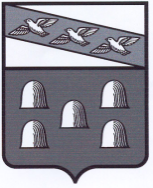 РОССИЙСКАЯ ФЕДЕРАЦИЯАДМИНИСТРАЦИЯ ГОРОДА ДМИТРИЕВА  КУРСКОЙ  ОБЛАСТИПОСТАНОВЛЕНИЕот  29.09.2020г.  № 227г. ДмитриевО проекте Решения Дмитриевской городской ДумыВ соответствии с пунктом 4 статьи 44 Федерального закона от 06 октября 2003 года  №131-ФЗ «Об общих принципах организации местного самоуправления в Российской Федерации», Уставом муниципального образования «город Дмитриев» Дмитриевского района Курской области, Администрация города Дмитриева постановляет:	1. Вынести на обсуждение граждан, проживающих на территории города Дмитриева, проект изменений и дополнений в Устав муниципального образования «город Дмитриев» Дмитриевского района Курской области (далее – Устав).          2. Опубликовать текст проекта изменений и дополнений в Устав для его обсуждения гражданами, проживающими на территории города Дмитриева и представления ими предложений по проекту.3. Обратиться к гражданам, проживающим на территории города Дмитриева с просьбой о принятии активного участия в обсуждении проекта изменений и дополнений в Устав, внесении предложений по совершенствованию данного проекта.4. Провести публичные слушания по проекту изменений и дополнений в Устав 23 октября 2020 года в 09 часов по адресу: Курская область, г. Дмитриев, ул. Ленина, д. 45, кабинет Главы города Дмитриева. Обобщенные и систематизированные материалы представить Дмитриевской городской Думе.5. Контроль за исполнением настоящего постановления возложить на начальника отдела по правовым и общим вопросам Администрации города Дмитриева Курской области.6. Постановление вступает в силу со дня его подписания.Врио Главы города Дмитриева                                                      С.Д. СолохинИсполнитель:С.А.  Чумак